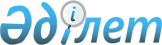 О внесении изменения в постановление Кабинета Министров Республики Казахстан от 16 августа 1995 г. N 1126Постановление Правительства Республики Казахстан от 31 декабря 1996 г. N 1746

      Правительство Республики Казахстан ПОСТАНОВЛЯЕТ: 

      Внести в Положение о порядке выдачи органами налоговой службы Республики Казахстан патентов физическим лицам, занимающимся предпринимательской деятельностью, утвержденное постановлением Кабинета Министров Республики Казахстан от 16 августа 1995 г. N 1126 P951126_ "Об утверждении Положения о Порядке выдачи органами налоговой службы Республики Казахстан патентов физическим лицам, занимающимся предпринимательской деятельностью" (САПП Республики Казахстан, 1995 г., N 28, ст. 336), следующее изменение: 

     пункт 4 изложить в следующей редакции:     "4. В случае, если деятельность, которой предполагает заниматьсяиндивидуальный предприниматель, лицензируется в соответствии сдействующим законодательством, то выдача ему патентов в целяхопределения порядка уплаты налога и постановка такогопредпринимателя на налоговый учет осуществляются после получения имв установленном порядке в уполномоченном государственном органелицензии".     Первый заместитель      Премьер-Министра    Республики Казахстан
					© 2012. РГП на ПХВ «Институт законодательства и правовой информации Республики Казахстан» Министерства юстиции Республики Казахстан
				